 					ПРЕСС-РЕЛИЗ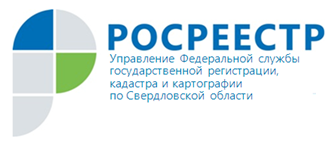 Эксперты «Школы Росреестра» провели очередную лекцию на образовательном канале Управления. В прямом эфире была рассмотрены вопросы кадастровой оценки объектов недвижимости, работа комиссии по оспариванию кадастровой стоимости.  Напомним, что в 2019 году проведена государственная кадастровая оценка объектов капитального строительства, расположенных на территории Свердловской области. Результаты определения кадастровой стоимости объектов недвижимости, расположенных на территории Свердловской области: зданий, сооружений, помещений, машино-мест, объектов незавершенного строительства, единых недвижимых комплексов утверждены и внесены в ЕГРН. Кадастровую стоимость можно узнать:1) на сайте Росреестра с помощью простых и удобных сервисов:«Публичная кадастровая карта»;«Справочная информация по объектам недвижимости в режиме online». Поиск проводится как по номеру объекта недвижимости (кадастровому, условному), так и по его адресу; «Получение сведений из Фонда данных государственной кадастровой оценки». Поиск в нем проводится по кадастровому номеру;2) из выписки из ЕГРН о кадастровой стоимости объекта недвижимости. Такая выписка выдается бесплатно любому лицу. Обратиться с запросом установленной формы: МФЦ; по почте;сайт Росреестра (в разделе «Электронные услуги и сервисы» в сервисе «Получение сведений из ЕГРН». 3) на сайте ФНС России (https://www.nalog.ru/) в своем личном кабинете. Этим способом можно узнать кадастровую стоимость только в отношении принадлежащих собственнику объектов недвижимости, по которым уплачиваются налоги.Результаты определения кадастровой стоимости могут быть оспорены в комиссии юридическими лицами и физическими лицами, если результаты определения кадастровой стоимости затрагивают права или обязанности этих лиц, а также органами государственной власти и органами местного самоуправления в отношении объектов недвижимости, находящихся в государственной или муниципальной собственности. Заявление об оспаривании может быть подано в комиссию путем его направления:лично в Министерство по управлению государственным имуществом Свердловской области (МКГИСО);по почте на адрес МУГИСО 620000, г. Екатеринбург, ул. Мамина-Сибиряка, 111, каб. 311).К заявлению об оспаривании прилагаются:1) выписка из Единого государственного реестра недвижимости о кадастровой стоимости объекта недвижимости, содержащая сведения об оспариваемых результатах определения кадастровой стоимости;2) копия правоустанавливающего или правоудостоверяющего документа на объект недвижимости, если заявление об оспаривании подается лицом, обладающим правом на объект недвижимости;3) отчет об оценке рыночной стоимости, составленный на бумажном носителе и на электронном носителе в форме электронного документа.Всего за первое полугодие состоялось 9 заседаний, рассмотрено 134 объектов недвижимости, по 6 объектам заявления о пересмотре удовлетворены. 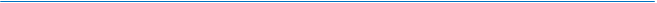 Контакты для СМИ: пресс-служба Управления Росреестра по Свердловской области Галина Зилалова,  тел. 8(343) 375-40-81  эл. почта: press66_rosreestr@mail.ru